                                                    FONDAZIONE SCUOLA MATERNA” DON GIORDANO”                                                             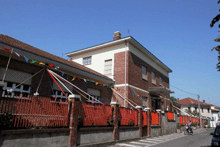 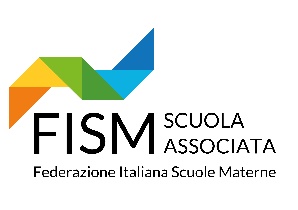 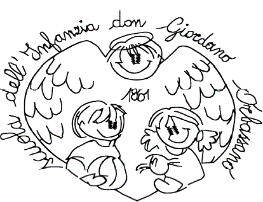                                                           Sezioni                                               Sezione                                                          Infanzia                                              Primavera                                                                                 Sezione InternazionaleElenco delle persone autorizzate al ritiro, al termine  dell’orario scolastico, del bambino/a  __________________________________il presente elenco è valido per tutti gli anni di frequenza e potrà essere aggiornato solo mediante comunicazione scritta utilizzando sempre il predetto modulo.Firma leggibile         _______________________                                                     ______________________                                                          padre o chi ne fa le veci					madre o chi ne fa le veciFondazione scuola materna don Giordano – Via Fabio Filzi, 12 -10043 Orbassano telef. 0119002483 C.F.: 86008230012  P.I.:02446250017 – email: sc.matdongiordano@libero.it – sc.matdongiordano@pec.cssisrl-to.it  Sito: scuolamaternadongiordano.it   nome e cognomerapporto o parentela Documento riconoscimento 